БІЛОЦЕРКІВСЬКА МІСЬКА РАДА	КИЇВСЬКОЇ ОБЛАСТІ	Р І Ш Е Н Н Явід 27 серпня 2020 року                                                                        № 5865-101-VIIПро надання дозволу на розроблення проекту землеустроющодо відведення земельної ділянки комунальної власності в оренду  з фізичній особі-підприємцю Басараб Тетяні ВасилівніРозглянувши  звернення постійної комісії з питань земельних відносин та земельного кадастру, планування території, будівництва, архітектури, охорони пам’яток, історичного середовища та благоустрою до міського голови від 07 серпня 2020 року №213/02-17, протокол постійної комісії з питань  земельних відносин та земельного кадастру, планування території, будівництва, архітектури, охорони пам’яток, історичного середовища та благоустрою від 04 серпня 2020 року №217, заяву фізичної особи-підприємця Басараб Тетяни Василівни  від 27 липня  2020 року №15.1-07/3354,  відповідно до ст. ст. 12, 79-1, 93, 122, 123, 124 Земельного кодексу України, ст. 24 Закону України «Про регулювання містобудівної діяльності», ст. 50 Закону України «Про землеустрій», п. 34. ч. 1 ст. 26 Закону України «Про місцеве самоврядування в Україні», міська рада вирішила:1.Надати дозвіл на розроблення проекту землеустрою щодо відведення земельної ділянки комунальної власності в оренду фізичній особі-підприємцю Басараб Тетяні Василівні з цільовим призначенням 03.15. Для будівництва та обслуговування інших будівель громадської забудови (вид використання – для розміщення та обслуговування нежитлової будівлі  (громадський будинок)) за адресою: вулиця Героїв Крут, 47 В,  орієнтовною площею 0,0112 га, за рахунок земель населеного пункту м. Біла Церква. 2.Особі, зазначеній в цьому рішенні, подати на розгляд сесії міської ради належним чином розроблений проект землеустрою щодо відведення земельної ділянки в оренду для затвердження.3.Площа земельної ділянки буде уточнена при затвердженні проекту землеустрою щодо відведення земельної ділянки в оренду.4.Контроль за виконанням цього рішення, покласти на постійну комісію з питань  земельних відносин та земельного кадастру, планування території, будівництва, архітектури, охорони пам’яток, історичного середовища та благоустрою. Міський голова             	                                                       Геннадій ДИКИЙ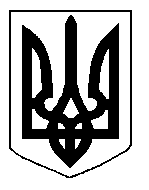 